DN 04/2018Medlem:	John JabinaRingstedvej 101 A4000 RoskildeEmne:	Opkøb af hunde med videresalg for øjeDisciplinærnævnet afsiger herefter følgendeKENDELSEJohn Jabina frakendes,jf. DKK's love§ 27, stk. 1, pkt. b, c, d, e, og fadgang til og brug af kennelmærkeadgang til tillidshverv i DKK og/eller samarbejdende specialklubadgang for indklagede og de hunde, som ejes af ind klagede, til deltagelse i de afDKK og/eller samarbejdende specialklubber arrangerede udstillinger, skuer, prøver, konkurrencer og andre aktiviteteradgang til stambogsføringog adgang til medlemskab af DKK og/eller sama rbejdende specialklubfor en periode af 2 år regnet fra kendelsens dato.For samme periode nedlægges der,jf. DKK's love§ 27, stk. 1, pkt. g, avlsforbud i DKK for de hunde, som ejes af indklagede. De nedlagte avlsforbud  på hundene ophæves ikke ved ejerskifte af hundene, men følger disse.Endvidere gøres de nævnte sanktioner i medfør af DKK's love § 27, stk. 4, gældende over for indklagedes husstand og eventuelle medejere af kennelen.Ifølge DKK's love§ 30 finder reglerne i§§ 26-29 med fornøden tillempning  anvendelse  på personer, der ikke er medlemmer af DKK.Udelukkelsen og frakendelsen omfatter også brug af DKK' s logo , DKK' s opdrættemddannelseslogo og eventuel anden tilknytning til DKK.Genindtrædelse i rettigheder, der er frakendt i medfør af denne kendelse, kan ske efter skriftlig ansøgning til DKK 's bestyrelse. Det fomdsættes, at frakendelsesperioden er udløbet, og at indkla gedes hundehold og opdræt er foreneligt med medlemskab af DKK.Såfremt der efter kendelsens afsigelse fremkommer nye oplysninger i sage n, kan Disciplinærnævnet genoptage sagen til fornyet behandling.DANSK KENNEL KLUBS DISCIPLINÆRNÆVNSolrød, den 8. marts 2018K.K.Jensen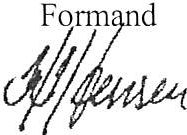 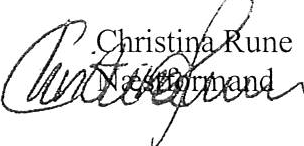 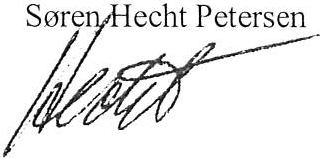 